                                    В маленькой коробочке с яркою наклейкой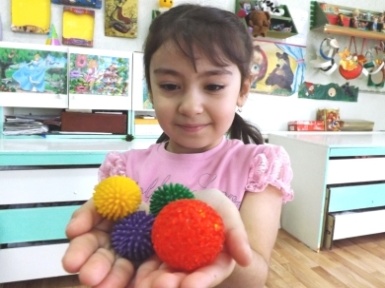 Жили -  были ежики, целая семейка. Были эти ежики синие и белые,Желтые и красные, но совсем не серые. 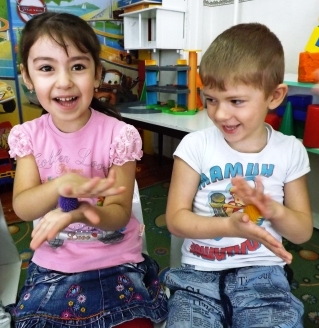 Не любили  ежики бегать по дорожке, обожали ежики детские ладошки! Знали наши  ежики песенки о лете, Подпевали ежикам маленькие дети!1.Ежик и Жучок  дружили,              (дети шарик катают по ладошке) На полянке желтой жили.                (зажимают и разжимают шарик в кулачке)Ежик джигу* танцевал,                    (катают, постепенно ускоряя темп)   А Жучок ему жужжал: ж-ж-ж         (одновременно с действиями рук, жужжат)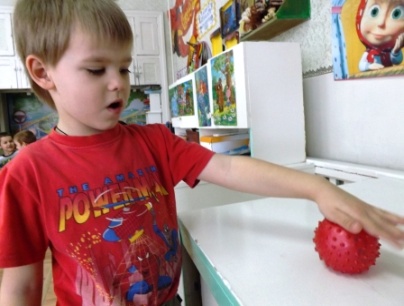 2. Зи-за- зи-за! Идет гроза! Зо-зу- зо-зу! Зонты везу!Тарам-парам! Раздам ежам!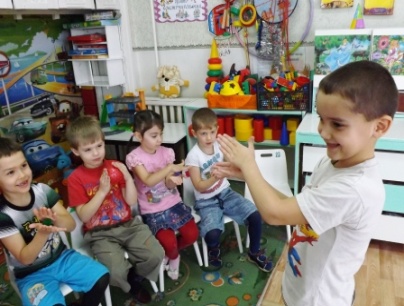 3. Кузя, Кузенька, Кузьма,Дай поглажу я тебя! О –о-о! Какой ты колкий!Ежик Кузя, спрячь иголки!